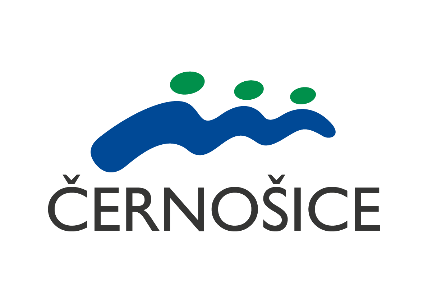 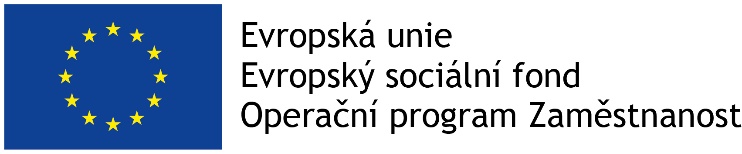 Projekt „Střednědobý plán rozvoje sociálních služeb pro ORP Černošice“ je spolufinancována Evropskou unií. Registrační číslo: CZ.03.2.63/0.0/0.0/16_063/0006552ZAPOJTE SE DO KOMUNITNÍHO PLÁNU ORP ČERNOŠICEPřipravuje se 1.komunitní plán sociálních služeb ORP Černošice. Máte zájem a chuť podílet se na přípravě tohoto plánu?Máte podněty, připomínky či dotazy k množství, kvalitě či dostupnosti sociálních služeb na našem území?Máte zájem na zlepšení situace v této oblasti?Tak potom neváhejte a napište nám na emailovou adresu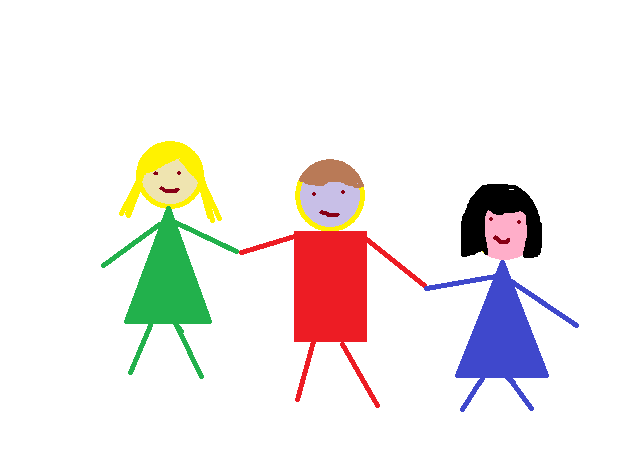 jana.blehova@mestocernosice.czjana.hybnerova@mestocernosice.czTelefon221 982 302